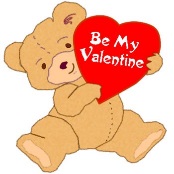 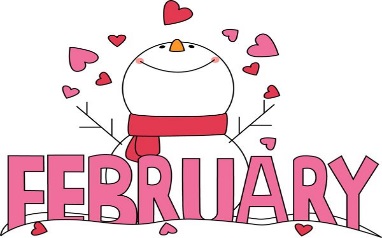 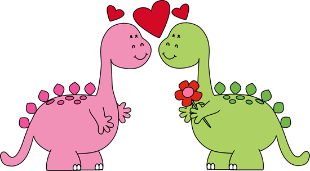 SUNDAYMONDAYTUESDAYWEDNESDAYTHURSDAYFRIDAYSATURDAY12Groundhog Day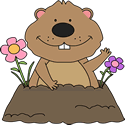 3Valentine’s Day & Friendship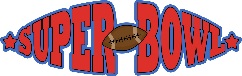 4Staff Meeting6:00 MPR56Music with Miss Linda7Staff Meeting6pm MPRFire Safety Training89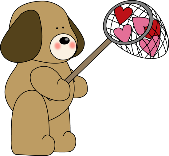 10Valentine’s Day  & Kindness11  1213Music with Miss Linda14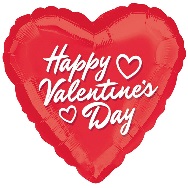 151617All About America18SCHOOL CLOSEDPresident’s Day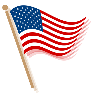 1920Music with Miss Linda21222324Health & Nutrition 2526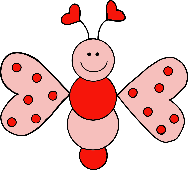 2728Artist of the Month:Jackson Pollock